Znak postępowania: MPEC/PE-EZ/2/19               Olsztyn, dnia 15.1.2019 r.ZESTAW (1)WYKONAWCYZamawiający odpowiada na pytanie Wykonawców złożone do postępowania nr MPEC/PE-EZ/2/19
na dostawę śrub, włazów kanałowych, złączek PCV, tarcz do cięcia, uchwytów do rur.Pytanie 1. Zwracam się z prośbą o przysłanie wzoru loga (znakowania), do włazu z zestawienia materiałowego Część II pozycja 41.Odpowiedź:Zamawiający przedstawia wzór włazu kanałowego, który jest wymagany w Części II pozycja 41opisu przedmiotu zamówienia.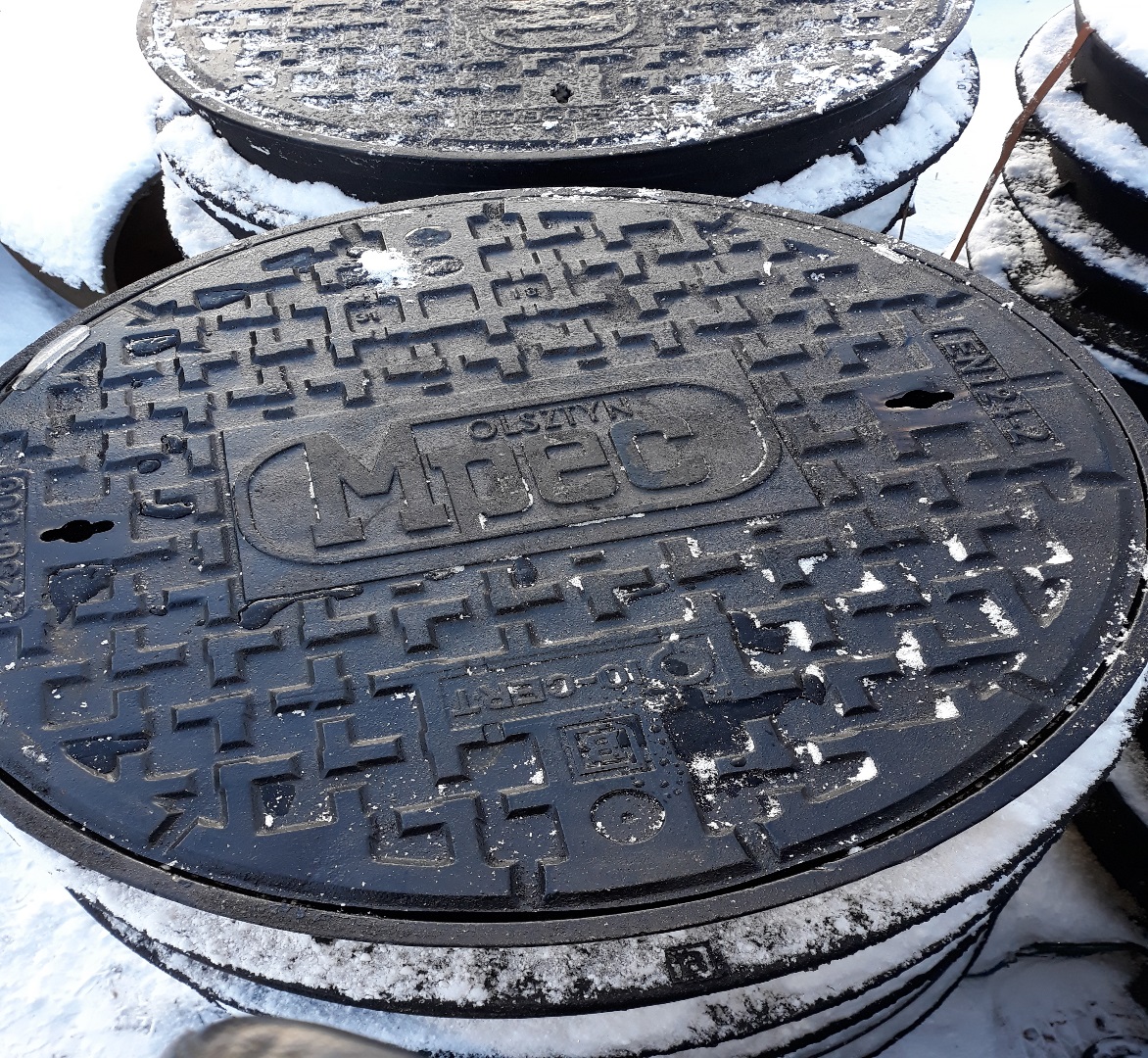 